15. Temat:  Transport morski i śródlądowy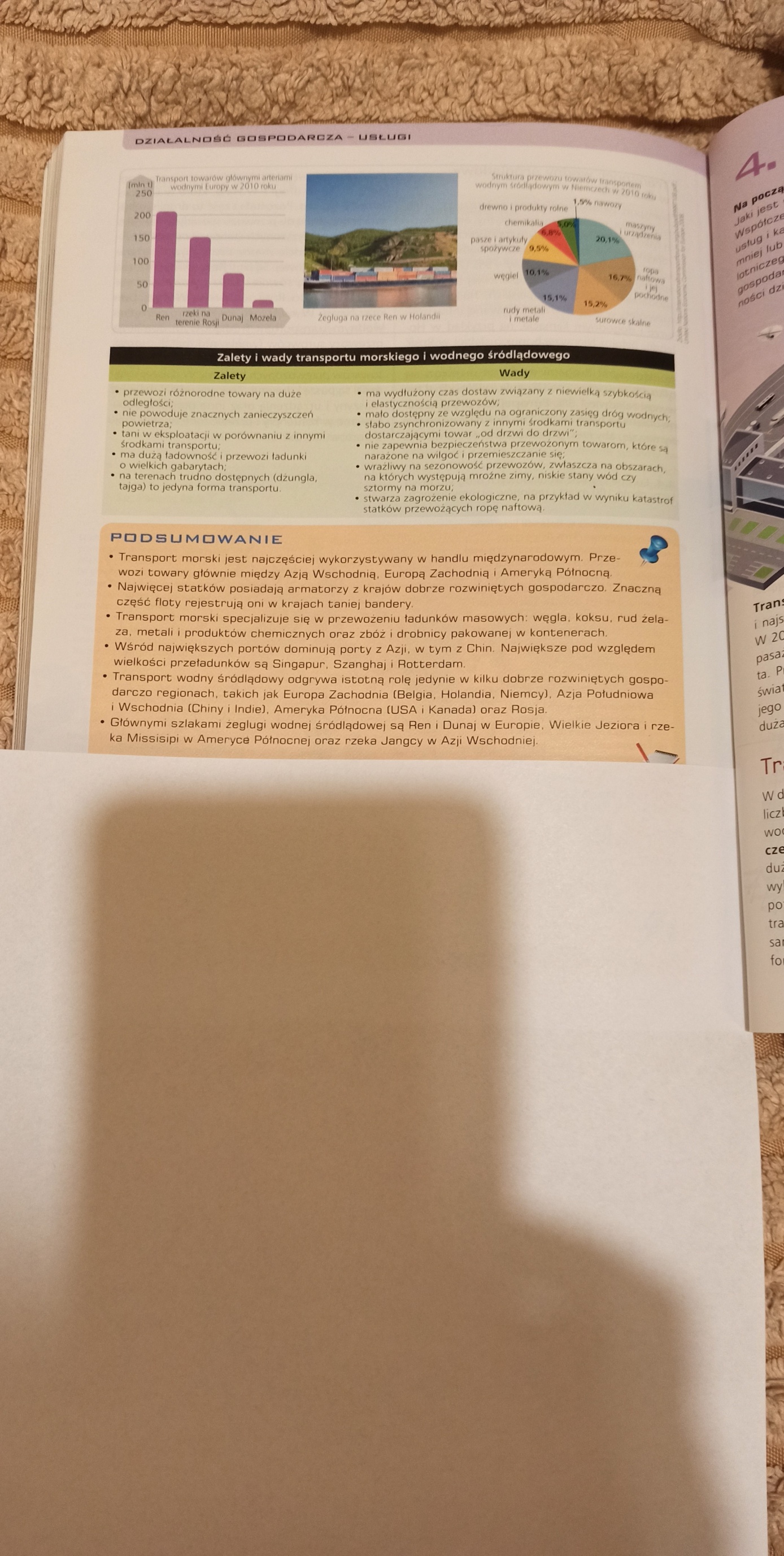 